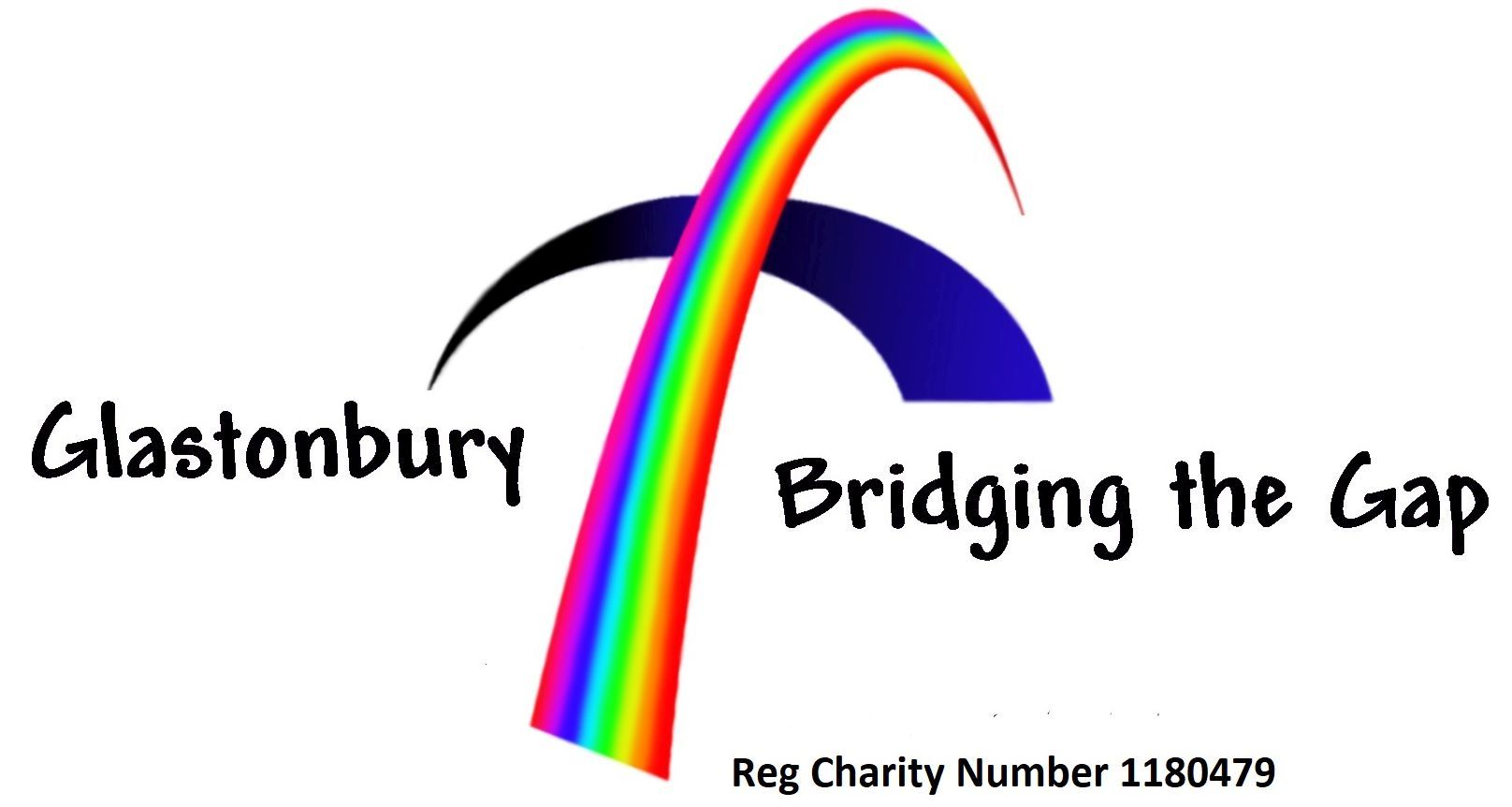 Can you help?Bridging the Gap is a food bank and shelter pack scheme that supports individuals, couples, families and the homeless in Glastonbury, Street and the surrounding areas.Stocks of non-perishable food and other essential items are currently running low, so if you would like to help there are a number of ways you can donate.Drop-off points if you would like to donate items are:Morrison’s supermarket, GlastonburyEarthfare, Glastonbury High StreetNationwide Building Society, Glastonbury High StreetUnited Reformed Church, StreetMost Glastonbury churchesOtherwise you can volunteer or make a cash donation to help cover the cost of fresh food. To find out more or if you would like to set up a local collection point for the scheme you can visit the Bridging the Gap website at https://together.ourchurchweb.org.uk/glastonbury/churches/foodbank/Or contact them on 07980 458600.Registered Charity No 1180479